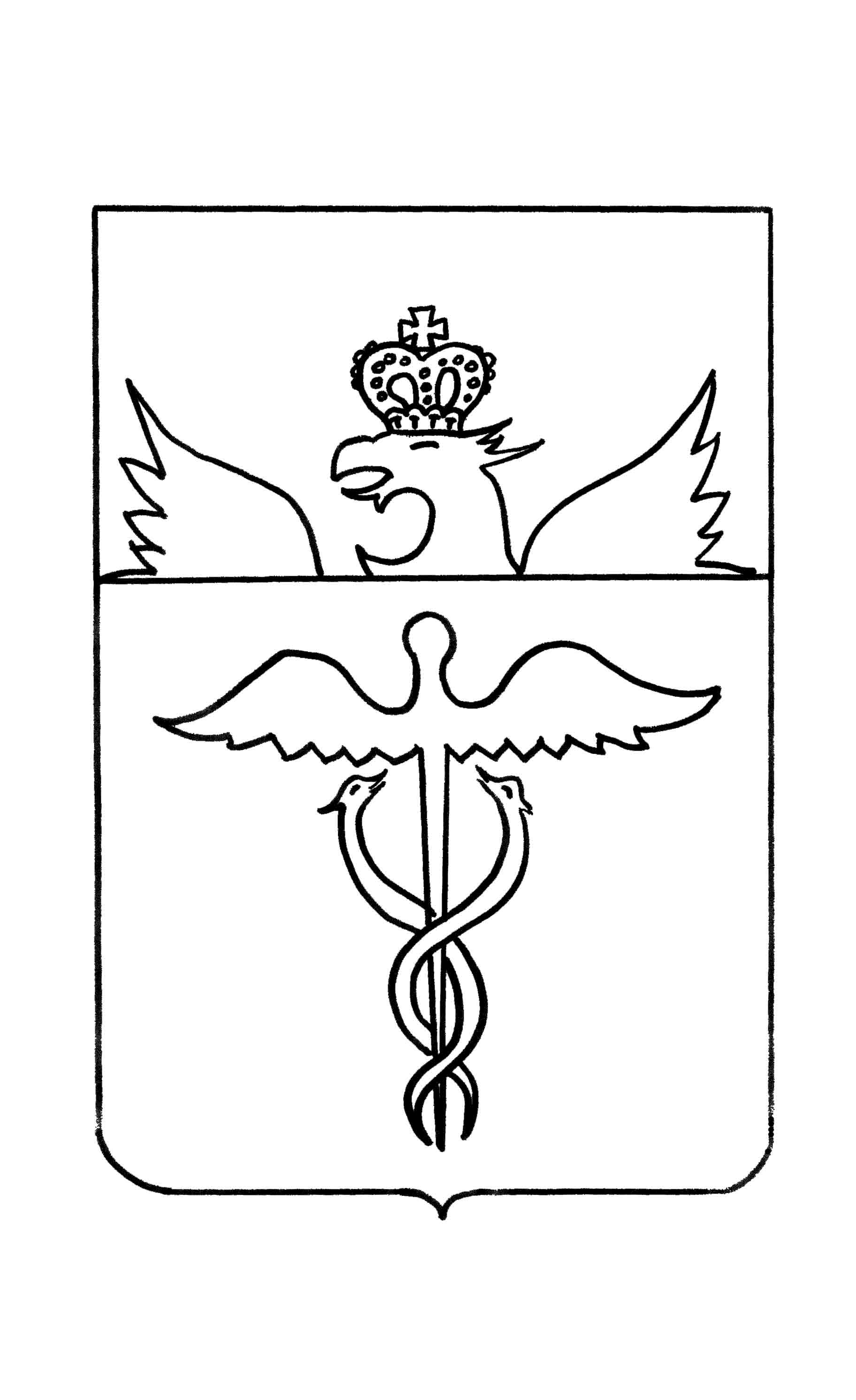 Администрация Березовского сельского поселенияБутурлиновского муниципального районаВоронежской областиПОСТАНОВЛЕНИЕот 31.05.2018 г. № 27       п. Зеленый	     С целью реализации мероприятий муниципальной программы «Социальное развитие сельского поселения и социальная поддержка граждан Березовского сельского поселения Бутурлиновского муниципального района Воронежской области» по переселению граждан, проживающих на территории Березовского  сельского поселения, из аварийного жилищного фонда, признанного   таковым после 01.01.2012 администрация Березовского  сельского поселения П О С Т А Н О В Л Я Е Т:          1. Утвердить стоимость одного квадратного метра общей площади жилого помещения  по Березовскому  сельскому поселению Бутурлиновского муниципального района Воронежской области в размере 27 900 руб. 00 коп.           2.  Отменить следующие постановления администрации Березовского сельского поселения:-  от 07.02.2018г. № 10 «Об установлении стоимости одного квадратного метра общей площади жилья»;- 13.03.2018 г. № 17 «О внесении изменений в постановление администрации Березовского сельского поселения Бутурлиновского муниципального района от 07.02.2018 г. №10 «Об утверждении норматива стоимости 1 кв.м. общей площади жилья».          3. Разместить указанное постановление на официальном сайте администрации Березовского  сельского поселения Бутурлиновского муниципального района Воронежской области   в сети «Интернет».          4. Контроль за исполнением настоящего постановления возложить на
главу администрации  Березовского сельского поселения. Глава  Березовского сельского поселения                                Н.В. ДьяченковОб утверждении стоимости одногоквадратного метра общей площади жилья по переселению граждан из аварийного жилищного фонда   